Qızıl analiziABŞ və Avropa indekslərinin yaranmış pozitiv iqtisadi göstəricilər nəticəsində yüksəlməsi  qızılın diqqət mərkəzindən kənarda qalmasını təmin edir. Dünən xam neftin dəyər itirməsinə baxmayaraq sarı metalda günü 1290 müqaviməti altında günü başa vurmuş oldu. Bu gün iqtisadi təqvimdə ABŞ–dan gələcək xəbərləri nəzərə alaraq bu xəbərlərin əmtəənin aktiv hərəkət etməsini təmin edəcək. Qrafikə gündəlik zaman intervalında baxdıqda əmtəənin 1277 dəstəyi üzərində hərəkət etdiyi seyr edilir.  Əgər bu gün cütlük 1277 müqaviməti üzərində qalmağı davam edərsə bu əmtəənin yüksəliş ehtimalını bir addım yaxınlaşdırmış olacaq. Bu gün üçün əmtəəüçün aktiv hədəf kimi 1290 müqaviməti daha real hesab edilir.Pivot: 1290Dəstək: 1277,1260,1250Müqavimət: 1290,1306,1317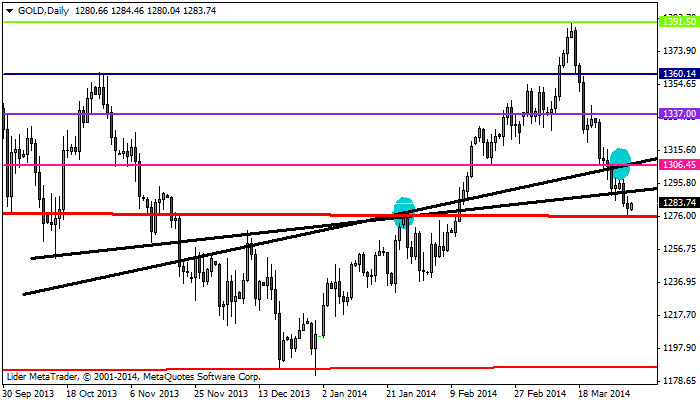 